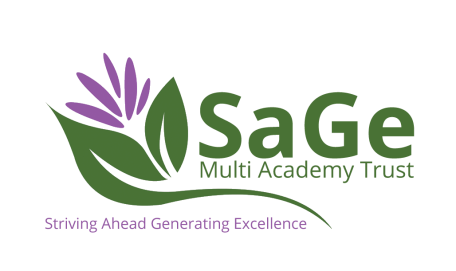 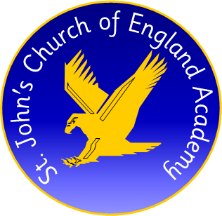 PE Apprentice ApplicationFull name:  Date of birth: Address: Email: Phone: Driving Licence: 	Yes  		No Secondary School Attended: GCSE Results received?: 	Yes  		No GCSE Grades (or other relevant qualifications, BTEC etc): Further Education: Yes  No College / University Attended: Further Education Qualifications (please give details of any Higher Education, including qualifications and dates) Relevant Training or Qualifications (Please add details of any other relevant training that you might have e.g leadership or coaching qualifications.) Current / Previous Employment DetailsPlease include details of any employment that you may have / had. Please start with the most recent employer.Company Name 1: Position: Start Date: Leaving Date: Reason for Leaving: Company Name 2: Position: Start Date: Leaving Date: Reason for Leaving: Please give any current applicable notice periods: ExperienceLeadership Experience (Please outline any leadership experience you may have had or experience in working with young people)Any other qualifications (Please outline any qualifications that you feel are relevant to the role)LeisureLeisure (Please let us know about any sports, hobbies that you may have.)Reference #1Name: Email: Phone: Reference #2Name: Email: Phone: Criminal RecordThe provisions relating to the non-disclosure of criminal convictions do not apply to the position you are applying for.  You must therefore disclose any criminal convictions even if under the Rehabilitation of Offenders Act 1974 they would otherwise be regarded as spent.Have you ever been convicted of a criminal offence at any time? 	Yes  		No Details of criminal convictions:Supporting StatementThis is your opportunity to tell us exactly why you think a PE and School Sport Apprenticeship is for you. You should include the reason for your application, highlighting your main achievements to date and the strengths you would bring to this post.Data Protection NotificationPlease read this carefully before signing this application.The information you have provided in completing this application form will be used to process your application for employment.  The Company will keep the information you have supplied confidential and will not divulge it to third parties, except where required by law, or where we have retained the services of a third party representative to act on your/our behalf.AUTHORISATION: I have read the Data Protection notification and understand and agree to the use of my personal data in accordance with the Data Protection Act 1998.Signature: Date: CONFIRMATION: I confirm that the above information is correct and that any false or misleading information will give my employer the right to terminate any employment contract offered. I also confirm that I am legally entitled to work in the United Kingdom.Signature:Date: Please email your completed application to admin@stjohnsceacademy.co.uk